Муниципальное бюджетное дошкольное образовательное учреждение детский сад №23 «Ромашка»Проект для детей раннего возраста 2 - 3 лет«Осенние листочки»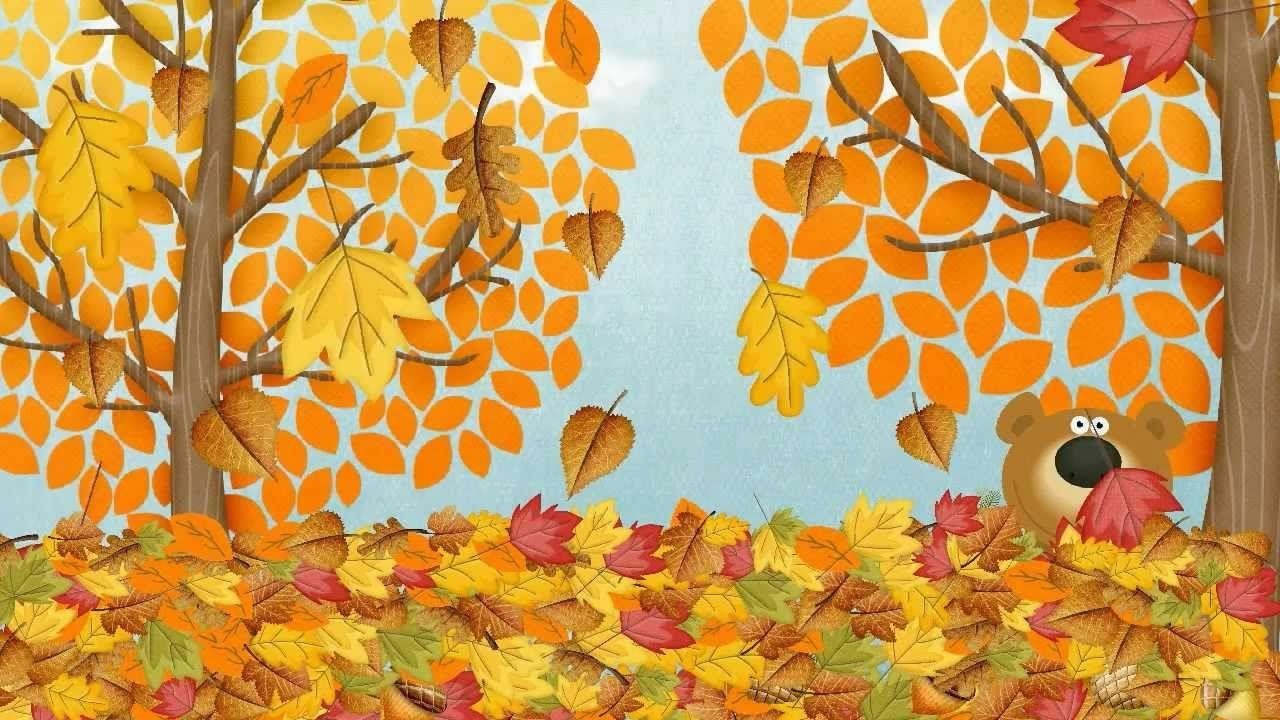 Подготовили: воспитатели второй группы раннего возраста №2Комарова М.С., Макотрина М.А.Городской округ Сухой Лог, 2021 годПроект для детей раннего возраста «Осенние листочки».Тип проекта – познавательно-творческийСроки реализации – краткосрочный проект (15.09. 2021 г.– 15.10. 2021г.)Участники проекта – дети (2 – 3 года), педагоги, родители.Актуальность. Довольно часто родители забывают понаблюдать с детьми и полюбоваться красотой природы, не поддерживают детскую любознательность. Но именно ранний возраст – это самое благоприятное время для накопления представлений об окружающем мире. Необходимо показать детям, какой прекрасный мир их окружает и объяснить, почему нужно любить и беречь природу.Цель проекта:познакомить детей с сезонными изменениями в природе;формировать у детей интерес к окружающему миру, родной природе.Задачи проекта:1. Формирование элементарных представлений об осенних изменениях в природе (разноцветные листья на деревьях, похолодало, идут частые дожди, дует ветер, листья летят с деревьев).2. На основе расширения ориентировки в окружающем развивать понимание речи и активизировать словарь по теме.3. Воспитывать добрые чувства, любознательность, эстетическое восприятие, переживания, связанное с красотой природы.4. Познакомить детей с произведениями художественной литературы об осени. Вызвать у детей интерес к иллюстрациям в книгах.5. Воспитывать стремление отразить свои яркие впечатления в рисунках и аппликации. Учить передавать образ осени доступными способами художественного творчества.6.Способствовать активному вовлечению родителей в совместную деятельность с ребенком в условиях семьи и детского сада.Этапы реализации проекта:I. Подготовительный этап:Определение педагогами темы, целей и задач, содержание проекта, прогнозирование результата.Изучить психолого-педагогическую литературу по теме проектаСоставление плана мероприятий по реализации проектаОбсуждение с родителями возможностей реализации проекта, определение содержания деятельности всех участников проекта.Подбор дидактического материала.II этап – основнойРабота с детьми:Утренние беседы с детьми на темы: «Какого цвета листик?», «Осень золотая». НОД познавательного цикла «Осень спросим», «Почему дождик капает?». Художественное творчество (рисование) «Дождик, дождик кап, кап, кап…». Художественное творчество (аппликация) «Осеннее дерево». Дидактические игры «Времена года», «Собери картинку», «Разложи листочки по цвету». Пальчиковые гимнастики «Осенние листья», «Дождик», «Листик». Дыхательная гимнастика «Чей листок раньше улетит», «Сдуй листик». Чтение художественной литературы об осени, заучивание стихов. Рассматривание осенних иллюстраций, беседа о красоте осени. Подвижные игры «Мы листочки», «Дождик лей». Работа с родителями:Совместная деятельность родителей и детей «Осенняя мастерская» (выставка осенних поделок)Консультация для родителей «Как одеть ребенка на прогулку»Папка – передвижка «К нам пришла осень».III этап проекта - заключительныйПрезентация альбома «Осенняя мастерская».Музыкальное развлечение «Осень в гости просим».Выставка детской коллективной работы «Осеннее дерево».Итог:1. Вызвать у детей веселое, радостное настроение при восприятии художественных образов в песнях, стихотворениях, музыкальных играх.2. Учить подпевать знакомые слова в песнях, выполнять звукоподражания.3. Учить выполнять игровые движения в музыкально-дидактических играх, чувствовать смену частей музыки.4. Учить ориентироваться в пространстве.Список используемой литературы:1. М.В. Коробова «Малыши в мире природы» М. «Просвещение, 2005 г.2. М.Г. Борисенко, Н.А. Лукина «Я познаю мир» Санкт – Петербург «Паритет» 2004 г.3. Г.Г. Григорьева, Н.П. Кочетова, Д.В. Васильева «Кроха»: Пособие по воспитанию, обучению и развитию детей до трех лет М.: Просвещение, 2000 г.4. Н.В. Рыжова «Развитие речи в детском саду». Ярославль «академия развития», 2007 г.5. Е.А. Янушко «Развитие мелкой моторики рук детей раннего возраста». М. «Мозайка – Синтез» 2009 г.6. «Самые маленькие в детском саду». Из опыта работы московских педагогов под редакцией В.М. Сотниковой. «Линка – пресс», 2005 г.7. Е.А. Янушко «Сенсорное развитие детей раннего возраста». М. «Мозайка – Синтез» 2009 г.8. Л.Павлова, В.Сотникова «Раннее детство в системе вариативного дошкольного образования» М. «Обруч», 2013 г.9. Т.Е.Харченко «Утренняя гимнастика в детском саду» М. «Мозайка – Синтез», 20011 г.СкачатьКОММЕНТИРОВАТЬ